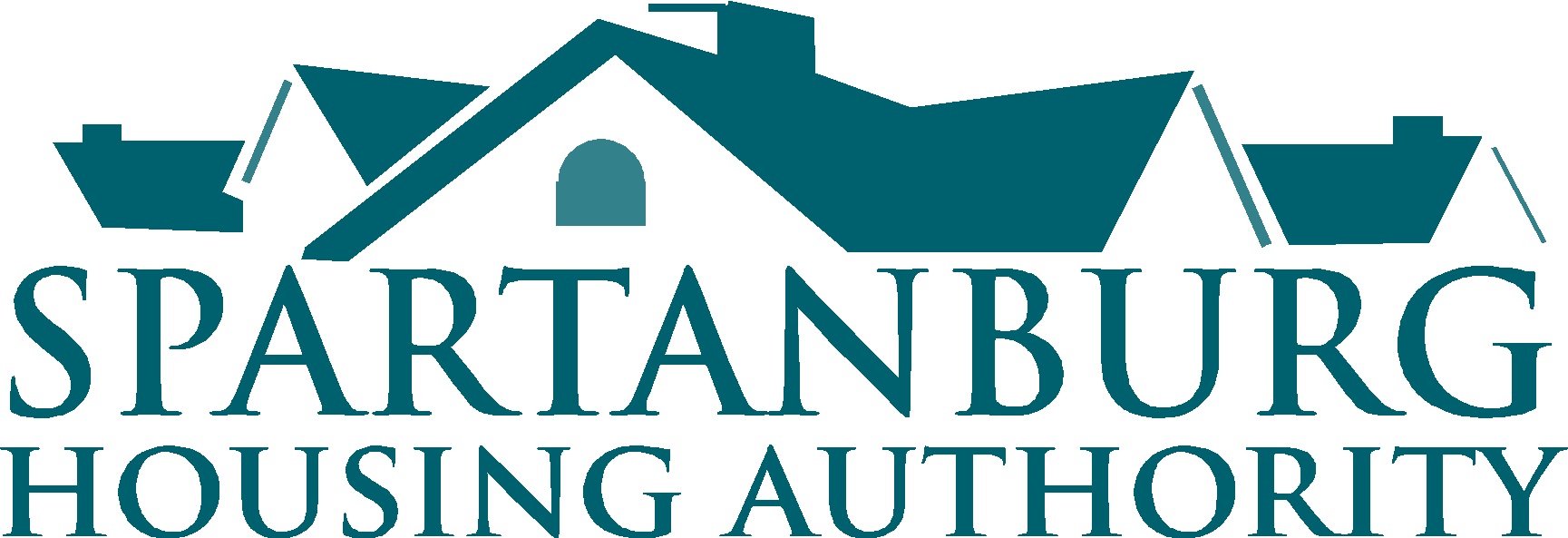 NOTICE AND AGENDADevelopment Committee MeetingWednesday, June 24, 2020NOTICENotice is hereby given that the Housing Authority of the City of Spartanburg (SHA) will hold a public meeting on Wednesday, June 24, 2020, starting at 12:00 p.m. The meeting will be held via conference call. Conference Dial-In Number: 1-929-205-6099; Meeting ID: 892 6437 5227; Password: 305965. Link to meeting, if using a computer: https://us02web.zoom.us/j/89264375227?pwd=MEJEdGFuT1N1elg3emNxWSs4d1Z2dz09AGENDACALL MEETING TO ORDERRoll CallApproval of AgendaDiscussion ItemMultifamily Housing Revenue Bond IssuanceOther BusinessAdjournment